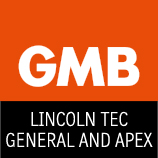 PLEASE REMEMBER NEW VENUE GOLDEN EAGLE 20:00 STARTAgenda 8 May 2017Apologies and WelcomeAgree minutes of last meeting Items requiring action from last meeting (Gratuity details/Boobie Donation/Bob Walker donation/Summer function) Correspondence -- Bank statement/Regional Conference Email received regards rep's paymentsSecretary’s monthly reportReps Workplace ReportsSummer BBQ Any Other Business Date and Time of next meeting--12 June 